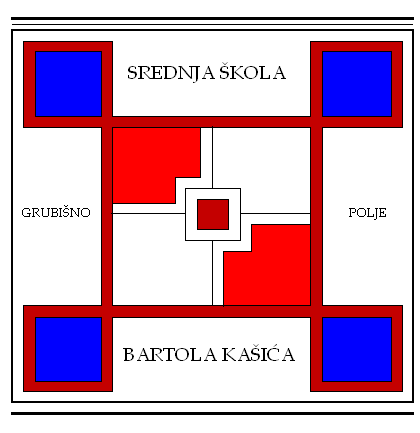 KLASA: 003-08/16-01/01URBROJ: 2127-024-08-16-02Grubišno Polje, 27. siječnja 2016.POZIV ZA58.  SJEDNICU ŠKOLSKOG ODBORAkoja će se održati 29. siječnja 2016. (petak) u 1500 satiD N E V N I  R E D:Verifikacija zapisnika sa 57. sjednice ŠO; predlagateljica: Agnezija Milković –  Zapisničarka,Razmatranje Financijskog izvješća za 2015. godinu i donošenje Odluke o usvajanju Financijskog izvješća za 2015. godinu, predlagatelj i izvjestitelj: ravnatelj Jozo Matošević, prof.Razmatranje Zahtjeva ravnatelja i donošenje Odluke o davanju prethodne suglasnosti za zapošljavanje radnika; predlagatelj: ravnatelj Jozo Matošević, prof.,Razno						                        Predsjednica Školskog odbora:                                          Monika Vojvodić Andričević, prof., v.r.Dostaviti:Ivan Novak, ing. -iz reda nastavnikaMonika Vojvodić Andričević, prof. -iz reda nastavnikaTanja Horaček, prof. – iz reda radnika ŠkoleMilan Martinović - iz reda roditelja Jasmina Vitas - predstavnik osnivačaĐurđica Brekalo - predstavnik osnivačaJasminka Meheš - predstavnik osnivačaJozo Matošević, prof., - ravnatelj Srednje škole Bartola Kašića Grubišno Polje Pismohrana 